МИНИСТЕРСТВО СЕЛЬСКОГО ХОЗЯЙСТВА, ПИЩЕВОЙ И ПЕРЕРАБАТЫВАЮЩЕЙ ПРОМЫШЛЕННОСТИ КАМЧАТСКОГО КРАЯПРИКАЗ № 29/г. Петропавловск-Камчатский			                   «__» ______20__ годаВ целях реализации государственной программы Камчатского края «Развитие сельского хозяйства и регулирования рынков сельскохозяйственной продукции, сырья и продовольствия Камчатского края», утвержденной постановлением Правительства Камчатского края от 29.11.2013 № 523-ППРИКАЗЫВАЮ:Утвердить Порядок предоставления субсидии на стимулирование приоритетных подотраслей агропромышленного комплекса в целях возмещения сельскохозяйственным товаропроизводителям, а также организациям и индивидуальным предпринимателям, осуществляющим производство, первичную и (или) последующую (промышленную) переработку сельскохозяйственной продукции, части затрат на обеспечение прироста объема молока сырого крупного рогатого скота, козьего и овечьего, переработанного на пищевую продукцию, согласно приложению к настоящему приказу.2. Настоящий приказ вступает в силу через 10 дней после дня его официального опубликования.Министр                                                                                                        В.П. ЧернышПорядок
предоставления субсидии на стимулирование приоритетных подотраслей агропромышленного комплекса в целях возмещения сельскохозяйственным товаропроизводителям, а также организациям и индивидуальным предпринимателям, осуществляющим производство, первичную и (или) последующую (промышленную) переработку сельскохозяйственной продукции, части затрат на обеспечение прироста объема молока сырого крупного рогатого скота, козьего и овечьего, переработанного на пищевую продукцию (далее – порядок)Настоящий порядок разработан в целях реализации подпрограммы «Развитие пищевой и перерабатывающей промышленности» государственной программы Камчатского края «Развитие сельского хозяйства и регулирование рынков сельскохозяйственной продукции, сырья и продовольствия Камчатского края», утвержденной постановлением Правительства Камчатского края от 29.11.2013 № 523-П (далее - Госпрограмма), Государственной программы развития сельского хозяйства и регулирования рынков сельскохозяйственной продукции, сырья и продовольствия, утвержденной постановлением Правительства Российской Федерации от 14.07.2012 № 717, в соответствии со статьей 78 Бюджетного кодекса Российской Федерации и постановлением Правительства Российской Федерации от 18.09.2020 № 1492 «Об общих требованиях к нормативным правовым актам, муниципальным правовым актам, регулирующим предоставление субсидий, в том числе грантов в форме субсидий, юридическим лицам, индивидуальным предпринимателям, а также физическим лицам - производителям товаров, работ, услуг, и о признании утратившими силу некоторых актов Правительства Российской Федерации и отдельных положений некоторых актов Правительства Российской Федерации» и определяет цели, порядок и условия предоставления субсидии на возмещение части затрат (без учета налога на добавленную стоимость), направленных на обеспечение прироста объема молока сырого крупного рогатого скота, козьего и овечьего, переработанного на пищевую продукцию в рамках приоритетной подотрасли агропромышленного комплекса (далее - субсидия), источником финансового обеспечения которой являются средства краевого и федерального бюджетов.Для получателей средств, использующих право на освобождение от исполнения обязанностей налогоплательщика, связанных, с исчислением и уплатой налога на добавленную стоимость, и предоставивших сведения, подтверждающие такое право, возмещение части затрат осуществляется исходя из суммы расходов на приобретение товаров (работ, услуг), включая сумму налога на добавленную стоимость.Субсидия предоставляется сельскохозяйственным товаропроизводителям Камчатского края, а также организациям и индивидуальным предпринимателям, осуществляющим производство, первичную и (или) последующую (промышленную) переработку сельскохозяйственной продукции, в целях возмещения части затрат, направленных на обеспечение прироста объема молока сырого крупного рогатого скота, козьего и овечьего, переработанного на пищевую продукцию в рамках приоритетной подотрасли агропромышленного комплекса - по ставке на 1 тонну переработанного молока, по следующим направлениям затрат, связанных с:оплатой труда сотрудникам, связанным с переработкой молока на пищевую продукцию;закупкой молока у сельскохозяйственных товаропроизводителей;транспортировкой сырого молока и готовой пищевой продукции;приобретением упаковочных (тарных) материалов, используемых для производства пищевой продукции;маркировкой пищевой продукции;иные затраты, связанные с обеспечением прироста объема молока сырого крупного рогатого скота, козьего и овечьего, переработанного на пищевую продукцию в рамках приоритетной подотрасли агропромышленного комплекса.Министерство сельского хозяйства, пищевой и перерабатывающей промышленности Камчатского края (далее - Минсельхозпищепром Камчатского края) осуществляет функции главного распорядителя бюджетных средств, до которого как получателя бюджетных средств, доведены лимиты бюджетных обязательств на предоставление субсидии в соответствующем финансовом году и плановом периоде в соответствии с бюджетным законодательством Российской Федерации.Субсидия предоставляется в пределах лимитов бюджетных обязательств, доведенных в установленном порядке до Минсельхозпищепрома Камчатского края, в том числе за счет средств, поступивших из федерального бюджета, в целях софинансирования расходных обязательств Камчатского края на стимулирование развития приоритетных подотраслей агропромышленного комплекса.Сведения о субсидии размещаются на едином портале бюджетной системы Российской Федерации в информационно-телекоммуникационной сети «Интернет» в разделе «Бюджет».К категории получателя субсидии относятся осуществляющие деятельность на территории Камчатского края сельскохозяйственные товаропроизводители, за исключением граждан, ведущих личное подсобное хозяйство, и сельскохозяйственных кредитных потребительских кооперативов, а также организации и индивидуальные предпринимателям, осуществляющие производство, первичную и (или) последующую (промышленную) переработку сельскохозяйственной продукции (далее - получатель субсидии).6. Требования, которым должен соответствовать получатель субсидии на первое число месяца, предшествующего месяцу предоставления документов на получение субсидии:1) у получателя субсидии должна отсутствовать просроченная задолженность по возврату в краевой бюджет субсидий, бюджетных инвестиций, предоставленных в том числе в соответствии с иными правовыми актами Камчатского края и иная просроченная задолженность перед бюджетом Камчатского края;2) получатель субсидии не должен являться иностранным юридическим лицом, а также российским юридическим лицом, в уставном (складочном) капитале которого доля участия иностранных юридических лиц, местом регистрации которых является государство или территория, включенные в утверждаемый Министерством финансов Российской Федерации перечень государств и территорий, предоставляющих льготный налоговый режим налогообложения и/или не предусматривающих раскрытия и предоставления информации при проведении финансовых операций (офшорные зоны) в отношении таких юридических лиц, в совокупности превышает 50 процентов;3) получатель субсидии не должен получать средства из краевого бюджета на основании иных нормативных правовых актов Камчатского края на цели, установленные настоящим порядком;4) в реестре дисквалифицированных лиц должны отсутствовать сведения о дисквалифицированных руководителе, членах коллегиального исполнительного органа, лице, исполняющем функции единоличного исполнительного органа, или главном бухгалтере получателя субсидии, являющегося юридическим лицом, об индивидуальном предпринимателе, являющемся получателем субсидии.7. Условиями предоставления субсидии являются:1) осуществление получателем субсидии первичной и (или) последующей (промышленной) переработки сельскохозяйственной продукции, а именно производство пищевой продукции из молока сырого крупного рогатого скота, козьего и овечьего;2) прирост объема молока сырого крупного рогатого скота, козьего и овечьего, переработанного на пищевую продукцию, на 1 января текущего финансового года по отношению к уровню на 1 января отчетного финансового года;3) заключение соглашения о предоставлении субсидии в соответствии с типовой формой, утвержденной Министерством финансов Российской Федерации (далее - Соглашение).4) принятие получателем субсидии обязательства о достижении в отчетном финансовом году результатов использования субсидии в соответствии с заключенным между Минсельхозпищепромом Камчатского края и получателем субсидии Соглашением;5) отсутствие в году, предшествующем году получения субсидии, случаев привлечения к ответственности получателей средств за несоблюдение запрета на выжигание сухой травянистой растительности, стерни, пожнивных остатков (за исключением рисовой соломы) на землях сельскохозяйственного назначения, установленного постановлением Правительства Российской Федерации от 16.09.2020 № 1479 «Об утверждении Правил противопожарного режима в Российской Федерации»;6) принятие обязательства о предоставлении отчета о финансово-экономическом состоянии товаропроизводителей агропромышленного комплекса за год, в котором предоставлена субсидия, до 5 марта года, следующего за годом предоставления субсидии, по формам, установленным Минсельхозпищепромом Камчатского края.8. Расчет объема субсидии осуществляется по следующей формуле:С = CT*Mпрi, где:С - объём субсидии, предоставляемой на возмещение части затрат, направленных на обеспечение прироста объема молока сырого крупного рогатого скота, козьего и овечьего, переработанного получателем субсидии на пищевую продукцию в рамках приоритетных подотраслей агропромышленного комплекса по ставке на 1 тонну молока; Mпрi - объем нарощенного молока сырого крупного рогатого скота, козьего и овечьего, переработанного получателем субсидии на пищевую продукцию, на 1 января текущего финансового года по отношению к уровню на 1 января отчетного финансового года.СТ – ставка субсидии на 1 тонну нарощенного переработанного молока на 1 января текущего финансового года по отношению к уровню на 1 января отчетного финансового года, которая рассчитывается по следующей формуле:CT = ОС / ,  где:
OC - объем средств, предусмотренных в бюджете Камчатского края на реализацию мероприятия, связанного с возмещением части затрат, направленных на обеспечение прироста объема молока сырого крупного рогатого скота, козьего и овечьего, переработанного на пищевую продукцию в рамках приоритетных подотраслей агропромышленного комплекса в текущем финансовом году;общий объем нарощенного молока сырого крупного рогатого скота, козьего и овечьего, переработанного получателями субсидии на пищевую продукцию;9. Для заключения Соглашения и получения субсидии получатель субсидии представляет в срок не позднее 01 сентября текущего года следующие документы:1) заявление о предоставлении субсидии по форме согласно приложению № 1 к настоящему порядку (в случае если заявление подписывает лицо, не имеющее право действовать без доверенности от имени получателя субсидии, к заявлению прилагается заверенная получателем субсидии копия документа, подтверждающего полномочия лица, подписавшего заявление);2) справка-расчет на предоставление субсидии по форме согласно приложению № 2 к настоящему порядку;3) сведения о производстве по видам продукции, по форме согласно приложению № 3 к настоящему порядку; 4) копии документов (договоров, счетов, счетов-фактур, накладных, платежных документов, актов приёма-передачи и (или) других документов, или их реестры), подтверждающих фактически понесенные затраты, указанные в части 2 настоящего порядка;5) сведения из налогового органа об освобождении от исполнения обязанностей налогоплательщика, связанных с исчислением и уплатой налога на добавленную стоимость (для получателей субсидии, использующих такое право);6) справку о соответствии получателя субсидии требованиям, установленным частью 6 настоящего порядка (оформляется в произвольной форме); 7) согласие на обработку персональных данных (в отношении получателей субсидии, являющихся индивидуальными предпринимателями, а также руководителей и главных бухгалтеров получателей субсидии, являющихся юридическими лицами), по форме согласно приложению № 4 к настоящему порядку.Все копии документов должны быть заверены в установленном порядке. Получатель субсидии несет ответственность за полноту и качество подготовки предоставляемых в Минсельхозпищепром Камчатского края документов, а также достоверность указанных в них сведений.10. Минсельхозпищепром Камчатского края в течение 5 рабочих дней со дня поступления документов, указанных в части 9 настоящего порядка, получает в отношении получателя субсидии:1) сведения из Единого государственного реестра юридических лиц (индивидуальных предпринимателей), а также осуществляет проверку получателя субсидии на соответствие требованиям, указанным в пункте 4 части 6 настоящего порядка; 2) информацию о фактах привлечения к ответственности получателей средств за несоблюдение запрета на выжигание сухой травянистой растительности, стерни, пожнивных остатков (за исключением рисовой соломы) на землях сельскохозяйственного назначения, установленного постановлением Правительства Российской Федерации от 16.09.2020 № 1479 «Об утверждении Правил противопожарного режима в Российской Федерации».Получатель субсидии вправе самостоятельно предоставить в Минсельхозпищепром Камчатского края выписку из Единого государственного реестра юридических лиц (индивидуальных предпринимателей) и из реестра дисквалифицированных лиц.11. Минсельхозпищепром Камчатского края в течение 15 рабочих дней со дня поступления документов, указанных в части 9 настоящего порядка, рассматривает их и принимает решение о заключении с получателем субсидии Соглашения либо об отказе в заключении Соглашения.12. Основаниями для отказа в заключении Соглашения и предоставлении субсидии являются:1) несоответствие получателя субсидии категории получателей субсидии, установленной частью 5 настоящего порядка, и (или) условиям предоставления субсидии, установленным частью 7 настоящего порядка;2) несоответствие требованиям, предусмотренным частью 6 настоящего порядка;3) несоответствие представленных получателем субсидии документов, определенных частью 10 настоящего порядка, или непредставление (представление не в полном объеме) указанных документов;4) установление факта недостоверности представленной получателем субсидии информации.В случае принятия решения об отказе в заключении Соглашения и предоставлении субсидии Минсельсхозпищепром Камчатского края направляет в течение 5 рабочих дней со дня принятия указанного решения уведомление с мотивированным пояснением причин отказа.13. В случае принятия решения о заключении Соглашения Минсельхозпищепром Камчатского края в течение 25 рабочих дней со дня принятия такого решения заключает с получателем субсидии Соглашение.14. Обязательными условиями предоставления субсидий, включаемыми в Соглашение, являются:1) согласие получателя субсидии на осуществление Минсельхозпищепромом Камчатского края и органами государственного финансового контроля проверок соблюдения получателем субсидии условий, целей и порядка ее предоставления;2) принятие обязательств о предоставлении отчета о финансово-экономическом состоянии товаропроизводителей агропромышленного комплекса за год, в котором предоставлена субсидия, до 5 марта года, следующего за годом предоставления субсидии, по формам, установленным Минсельхозпищепромом Камчатского края;3) в случае уменьшения Минсельхозпищепрому Камчатского края ранее доведенных лимитов бюджетных обязательств на цели, указанные в абзаце первом части 4 настоящего порядка, приводящего к невозможности предоставления субсидии в размере, указанном в Соглашении, Минсельхозпищепром Камчатского края осуществляет с получателем согласование новых условий Соглашения о предоставлении субсидии или расторгает Соглашение при недостижении согласия по новым условиям;4) предоставление получателем субсидии в государственной интегрированной информационной системе управления общественными финансами ГИИС «Электронный бюджет» (далее - ГИИС «Электронный бюджет») отчета о достижении значений результатов предоставления субсидии по форме, установленной соглашением, не позднее 10 рабочего дня, следующего за отчетным годом.15. Соглашение формируется в форме электронного документа, а также подписывается усиленными квалифицированными электронными подписями лиц, имеющих право действовать от имени каждой из сторон Соглашения в ГИИС «Электронный бюджет», с соблюдением требований о защите государственной тайны.16. В целях обеспечения юридически значимого электронного документооборота и создания защищенного соединения при вводе и обработке информации на рабочем месте получателя субсидии должно быть установлено средство криптографической защиты информации «КриптоПро CSP» и квалифицированный сертификат ключа проверки электронной подписи (далее - сертификат).17. Сертификаты, используемые для работы в ГИИС «Электронный бюджет», могут быть выданы любым удостоверяющим центром, получившим аккредитацию на соответствие установленным законодательством Российской Федерации требованиям.Технологическая инструкция по работе с ГИИС «Электронный бюджет», в том числе о настройке рабочих мест, размещена на официальном сайте Министерства финансов Российской Федерации в информационно-телекоммуникационной сети «Интернет» в разделе «Деятельность / «Электронный бюджет» / Подключение к системе «Электронный бюджет» / Региональный и муниципальный уровни / Порядок подключения».18. Заключение Соглашения осуществляется в следующем порядке:1) Минсельхозпищепром Камчатского края в течение 5 рабочих дней со дня принятия решения о заключении с получателем субсидии Соглашения направляет получателю субсидии уведомление о формировании Соглашения в ГИИС «Электронный бюджет»;2) получатель субсидии в течение 10 рабочих дней со дня получения уведомления, предусмотренного пунктом 1 настоящей части, организует подписание усиленной квалифицированной электронной подписью Соглашения в ГИИС «Электронный бюджет».Если получатель субсидии в течение 10 рабочих дней со дня получения им уведомления, предусмотренного пунктом 1 настоящей части, не организует подписание усиленной квалифицированной электронной подписью Соглашения в ГИИС «Электронный бюджет», это расценивается как односторонний отказ получателя субсидии от получения субсидии;3) Минсельхозпищепром Камчатского края в течение 10 рабочих дней со дня подписания получателем субсидии Соглашения усиленной квалифицированной электронной подписью, подписывает его со своей стороны усиленной квалифицированной электронной подписью в ГИИС «Электронный бюджет»;4) Соглашение считается заключенным после подписания его Минсельхозпищепромом Камчатского края и получателем субсидии и регистрации в установленном порядке органами Федерального казначейства;5) в течение 3 рабочих дней, после завершения процедуры, указанной в пункте 4 настоящей части, Минсельхозпищепром Камчатского края готовит реестр на перечисление субсидии, зарегистрированный в установленном порядке.19. Перечисление субсидии на расчетный счет получателя субсидии, открытый им в кредитной организации, реквизиты которого указаны в Соглашении, осуществляется Минсельхозпищепромом Камчатского края не позднее 10 рабочего дня, следующего за днем принятия решения о предоставлении субсидии (завершения процедуры, предусмотренной пунктом 4 части 18 настоящего порядка) путем оформления и предоставления в территориальный орган Федерального казначейства платежного документа на перечисление субсидий в установленном порядке, но не ранее доведения лимитов бюджетных обязательств, указанных в 3 настоящего Порядка.20. Результатом предоставления субсидии является прирост объема молока сырого крупного рогатого скота, козьего и овечьего, переработанного на пищевую продукцию, за отчетный год по отношению к предыдущему году (году, предшествовавшему году предоставления субсидии) (тыс. тонн).Конкретное значение результата использования субсидии устанавливается Минсельхозпищепромом Камчатского края в Соглашении.21. В течение года при взаимном согласии Минсельхозпищепрома Камчатского края и получателя субсидии, а также в иных случаях, предусмотренных законодательством Российской Федерации, в Соглашение могут быть внесены изменения. Внесение изменений в Соглашение оформляется в виде дополнительного соглашения в соответствии с типовой формой, утвержденной Министерством финансов Российской Федерации с использованием ГИИС «Электронный бюджет».Минсельхозпищепром Камчатского края в течение 7 рабочих дней со дня наступления обстоятельств, указанных в абзаце первом настоящей части, уведомляет получателей субсидий, с которыми заключено Соглашение о данных изменениях.Получатель субсидии в течение 10 рабочих дней со дня получения уведомления, указанного в абзаце втором настоящей части, но не позднее 20 декабря соответствующего финансового года, организует подписание дополнительного соглашения с использованием ГИИС «Электронный бюджет».Минсельхозпищепром Камчатского края в течение 5 рабочих дней со дня получения подписанного квалифицированной электронной подписью получателем субсидии дополнительного соглашения к Соглашению организует подписание дополнительного соглашения с использованием ГИИС «Электронный бюджет».22. Обязательная проверка соблюдения условий, целей и порядка предоставления субсидии осуществляется Минсельхозпищепромом Камчатского края и органами государственного финансового контроля.23. В случае выявления, в том числе по фактам проверок, проведенных Минсельхозпищепромом Камчатского края и (или) органами государственного финансового контроля, нарушения условий, установленных при предоставлении субсидии, получатель субсидий, обязан возвратить денежные средства в краевой бюджет в полном объеме в следующем порядке и сроки:1) в случае выявления нарушения органами государственного финансового контроля - на основании представления и (или) предписания органа государственного финансового контроля в сроки, указанные в представлении и (или) предписании;2) в случае выявления нарушения Минсельхозпищепромом Камчатского края - в течение 20 рабочих дней со дня получения требования Минсельхозпищепрома Камчатского края.24. Письменное требование о возврате субсидий направляется Минсельхозпищепромом Камчатского края получателю субсидии в течение 15 рабочих дней со дня выявления нарушений, указанных в части 23 настоящего порядка.25. В случае если получателем не достигнуто установленное значение результата использования субсидии, предусмотренное Соглашением, получатель осуществляет возврат субсидии, размер возврата (V возврата) определяется по формуле:V возврата = (1 - Ti / Si) х V субсидии, где:Ti - фактически достигнутое значение i-го результата использования субсидии на отчетную дату;Si - плановое значение i-го результата использования субсидии, установленное Соглашением о предоставлении субсидии;V субсидии - размер субсидии, предоставленной получателю субсидии в отчетном финансовом году.Минсельхозпищепром Камчатского края направляет получателю субсидии требование о возврате субсидии в бюджет Камчатского края за недостижение результата использования субсидии, которое подлежит исполнению в течение 20 рабочих дней со дня получения требования.При невозврате субсидии в указанный срок Минсельхозпищепром Камчатского края принимает меры по взысканию денежных средств в бюджет Камчатского края в судебном порядке.Приложение № 1к Порядку предоставления субсидии на стимулирование приоритетных подотраслей агропромышленного комплекса в целях возмещения сельскохозяйственным товаропроизводителям, а также организациям и индивидуальным предпринимателям, осуществляющим производство, первичную и (или) последующую (промышленную) переработку сельскохозяйственной продукции, части затрат на обеспечение прироста объема молока сырого крупного рогатого скота, козьего и овечьего, переработанного на пищевую продукциюВ Минсельхозпищепром Камчатского краяЗаявление
о предоставлении субсидии В соответствии с Порядком предоставления субсидии на стимулирование приоритетных подотраслей агропромышленного комплекса в целях возмещения сельскохозяйственным товаропроизводителям, а также организациям и индивидуальным предпринимателям, осуществляющим производство, первичную и (или) последующую (промышленную) переработку сельскохозяйственной продукции, части затрат на обеспечение прироста объема молока сырого крупного рогатого скота, козьего и овечьего, переработанного на пищевую продукцию (далее - порядок)___________________________________________________________  (получатель субсидии: полное и (или) сокращённое наименования)просит предоставить в 20__ году субсидию на возмещение части затрат, направленных на обеспечение прироста объема молока сырого крупного рогатого скота, козьего и овечьего, переработанного на пищевую продукцию.  К заявлению прилагаю документы, в соответствии с порядком:1)____________;2)____________;3)____________Платежные реквизиты:Настоящим подтверждаю, что с условиями порядка ознакомлен(а) и согласен(а). Получатель субсидии _________________        ____________________         _______________                                                (подпись)                           (Ф.И.О.)                                  (дата)М.П. (при наличии)Ф.И.О. исполнителя __________________ контактный телефон _________________Приложение № 2к Порядку предоставления субсидии на стимулирование приоритетных подотраслей агропромышленного комплекса в целях возмещения сельскохозяйственным товаропроизводителям, а также организациям и индивидуальным предпринимателям, осуществляющим производство, первичную и (или) последующую (промышленную) переработку сельскохозяйственной продукции, части затрат на обеспечение прироста объема молока сырого крупного рогатого скота, козьего и овечьего, переработанного на пищевую продукциюСправка-расчет
на предоставление в 20___ году субсидии на возмещение части затрат, направленных на обеспечение прироста объема молока сырого крупного рогатого скота, козьего и овечьего, переработанного на пищевую продукцию ________________________________________________________________________________(Получатель субсидии: полное и (или) сокращённое наименования получателя субсидии)Получатель субсидии _________________        ____________________         _______________                                                (подпись)                           (Ф.И.О.)                                  (дата)М.П. (при наличии)Ф.И.О. исполнителя ______________________ контактный телефон Приложение № 3к Порядку предоставления субсидии на стимулирование приоритетных подотраслей агропромышленного комплекса в целях возмещения сельскохозяйственным товаропроизводителям, а также организациям и индивидуальным предпринимателям, осуществляющим производство, первичную и (или) последующую (промышленную) переработку сельскохозяйственной продукции, части затрат на обеспечение прироста объема молока сырого крупного рогатого скота, козьего и овечьего, переработанного на пищевую продукциюСведенияо производстве по видам продукции ________________________________________________________________________________(Получатель субсидии: полное и (или) сокращённое наименования получателя субсидии)
Получатель субсидии _________________        ____________________         _______________                                                (подпись)                           (Ф.И.О.)                                  (дата)М.П. (при наличии)Ф.И.О. исполнителя ______________________ контактный телефон Приложение № 4к Порядку предоставления субсидии на стимулирование приоритетных подотраслей агропромышленного комплекса в целях возмещения сельскохозяйственным товаропроизводителям, а также организациям и индивидуальным предпринимателям, осуществляющим производство, первичную и (или) последующую (промышленную) переработку сельскохозяйственной продукции, части затрат на обеспечение прироста объема молока сырого крупного рогатого скота, козьего и овечьего, переработанного на пищевую продукциюСогласие
на обработку персональных данныхЯ, ____________________________________________________________,                                 (фамилия, имя, отчество субъекта персональных данных)зарегистрированный(ая) по адресу: __________________________________________________________________________________________________________,документ, удостоверяющий личность: _______________________________________________________________________________________________________,                                 (вид документа, № документа, когда и кем выдан)даю согласие на обработку моих персональных данных Министерству сельского хозяйства, пищевой и перерабатывающей промышленности Камчатского края (Россия, Камчатский край, 683017, г. Петропавловск-Камчатский, ул. Владивостокская д. 2/1) (далее - оператор), в связи с предоставлением документов для получения субсидии на возмещение части затрат, направленных на обеспечение прироста объема молока сырого крупного рогатого скота, козьего и овечьего, переработанного на пищевую продукцию (далее - субсидия). Перечень персональных данных, на обработку которых дается согласие:- фамилия, имя, отчество;- дата рождения;- место рождения;- гражданство;- адрес регистрации, фактического проживания;- данные паспорта;- номер телефона;- электронный адрес;- ИНН, ОГРНИП.Перечень действий с персональными данными, на совершение которых дается согласие, общее описание используемых оператором способов обработки:- получение персональных данных у субъекта персональных данных, а также у третьих лиц в случае дополнительного согласия субъекта;- хранение персональных данных (в электронном виде и на бумажном носителе);- уточнение (обновление, изменение) персональных данных;- использование персональных данных в связи с предоставлением документов для получения субсидии, за исключением данных о дате и месте рождения, адресе регистрации и фактического проживания, паспортных данных;- передача персональных данных субъекта в порядке, предусмотренном законодательством Российской Федерации.Настоящие согласие дается на срок рассмотрения и принятия решения о предоставлении субсидии, и на весь срок хранения документов у оператора.Порядок отзыва настоящего согласия: по личному заявлению субъекта персональных данных.«____» _____________ 20___ г.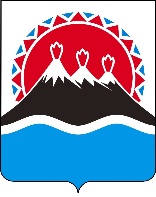 Об утверждении Порядка предоставления субсидии на стимулирование приоритетных подотраслей агропромышленного комплекса в целях возмещения сельскохозяйственным товаропроизводителям, а также организациям и индивидуальным предпринимателям, осуществляющим производство, первичную и (или) последующую (промышленную) переработку сельскохозяйственной продукции, части затрат на обеспечение прироста объема молока сырого крупного рогатого скота, козьего и овечьего, переработанного на пищевую продукциюПриложение приказу Министерства сельского хозяйства, пищевой и перерабатывающей промышленности Камчатского края от «____» _______ 20__ г. № _______Адрес:ИННРасчетный счетНаименование банкаБИККор. счетКППТел.:№ п/пПоказательЗначение1Объем нарощенного молока сырого крупного рогатого скота, козьего и овечьего, переработанного получателем субсидии на пищевую продукцию, на 1 января текущего финансового года по отношению к уровню на 1 января отчетного финансового года, тонн2Ставка субсидии, тыс. рублей (заполняется сотрудником Минсельхозпищепрома Камчатского края)*3Потребность в субсидиях, рублей (заполняется сотрудником Минсельхозпищепрома Камчатского края) ** в полных рублях: то, что меньше 50 копеек, отбрасывается, то, что больше - округляется до полного рубля* в полных рублях: то, что меньше 50 копеек, отбрасывается, то, что больше - округляется до полного рубля* в полных рублях: то, что меньше 50 копеек, отбрасывается, то, что больше - округляется до полного рубляНаименование продукцииКод ОКПД2Единица измеренияПроизведено за отчетный годИспользовано молока сырого крупного рогатого скота, козьего и овечьего, тонн(подпись)(фамилия, имя, отчество)